МЕРОПРИЯТИЕ НА ТЕМУ: "Посвящение в первоклассники"Цель: показать важность нового статуса ребенка.Задачи:                                                                                                                                         продолжение работы по созданию дружного детского коллектива и благоприятного микроклимата на трудном этапе адаптации детей в школе                                                                        - развитие интереса к обучению в школе                                                                                                 - развитие речи, внимания, мышления; воспитание общечеловеческих ценностей.Оформление: класс украшен плакатами, шариками, рисунками, поделками первоклассников; звучат детские песни.Оборудование: 2 портфеля, школьные принадлежности,  карточки с заданиями                                                             Модель медали с надписью “Ученик 1 класса»                                                                                     Мультимедиа установка, компьютер. Ход мероприятия.Учитель:Добрый день!                                                                                                                                                                                Я хочу  всем сказать.                                                                                                                                                            Мира, счастья, добра                                                                                                                                                                     В этот день пожелать.Нашим юным друзьям,                                                                                                                                                    Нашим первоклассникам,                                                                                                                                                Посвящаем мы сегодня этот праздник.                                                                                                                          Встречайте, герои праздника - первоклассники!(звучит музыка, входят первоклассники)Учитель:Нарядные, парадные, такие ненаглядные!
Причесанные с бантиками девочки стоят! 
И мальчики отличные, такие симпатичные. 
Такие аккуратные, на нас сейчас глядят!   Дорогие ребята! Сегодня у вас первый школьный праздник “Посвящение в первоклассники». Два месяца назад вы пришли в школу, не зная ее правил и законов. А теперь вы узнали школьные порядки, окунулись в море знаний, испытали первые трудности и не дрогнули, не запросились домой. Давайте  послушаем первоклассников.ПервоклассникиПришли мы в нашу школу в просторный светлый дом,
Где много дней веселых  мы вместе проведем.Обернуты тетрадки как снег воротнички
Мы знаем все порядки, хотя и новички А в новеньких портфелях гремят карандаши
Им тоже дел не мало: черти, рисуй, пиши.Мы научимся до лета: рисовать, писать, читать
И всегда по всем предметам получать мы будем  5.Мне учиться  очень нравится
Отвечать я не боюсь.
Я могу  с задачей справиться, потому что не ленюсь.Школа! Самый лучший друг,
Второй наш дом родной.
Здесь постигаем курс наук
Мы дружною семьей.Учитель: Итак, полетели дни и недели. Наши первоклассники начали учиться.(появляется Карлсон)Карлсон. Здравствуйте, ребята! Ох, сколько вас тут! Я знаю, у вас сегодня праздник – посвящение в ученики. Я знаю, ученики должны быть смелыми, умными, эрудированными. А главное, ученики – это такие ребята, которые хотят учиться. Ой, ребята, а вы меня-то узнали? Я – Карлсон, который живет на крыше. Ребята, я знаю, вы хотите учиться, вы – молодцы! Вот у меня есть подруга, так она вообще не хочет учиться. Она у меня поселилась. Ей бы только развлекаться. Сегодня с утра уже куда-то умчалась, и пока ее нет, мы с вами спокойно проведем праздник. Раздается шум, свист, треск, рев. Появляется Баба Яга.Баба Яга. Чую, первоклассниками запахло! Ох, не нравится мне все это! Не люблю я людишек, особенно малых ребятишек. Ой, тут и постарше есть! Опять что-то празднуют! Мне прямо худо делается, когда они улыбаются. Ну, ничего, пока вы тут сюсюкались да выступали, я вашу книжечку-то... того... тю-тю... Так что праздничка не будет! Можете по домам расходиться! Мне покой нужен, я женщина пожилая, слабонервная... Раскладывает спальный мешок, вынимает колоду карт, гадает.– Ага, дальняя дорога мне выпадает. Видать полечу, наконец, на свой любимый остров! Карлсон. А что за остров-то? Баба Яга. Да ты что, не знаешь? Это ж мой любимый остров – "Остров бездельников" называется! Остров для бездельников на планете есть. Там этих бездельников прям-таки не счесть. Им все позволяется, для них запретов нет, Наук они не знают, едят много конфет. Живут там необычные ребята-бунтари, Снаружи симпатичные и скучные внутри. И все там непривычное: горят днем фонари, Погода там отличная, грызут все сухари... – Понятно вам теперь, что это за остров такой? Кто со мной туда желает полететь? Карлсон. Ну, уж нет! Я думаю, что ребята со мной согласны. Никто не хочет лететь на этот злосчастный остров для бездельников! Баба Яга. Фи, так вы учиться хотите? Здесь, в школе остаетесь? Уроков ждете? Не дождетесь! (Показывает букварь) Карлсон. Неужели, ребята, мы позволим Бабе Яге сегодня на нашем празднике распоряжаться? Не бывать этому! Надо обязательно забрать у нее нашу книгу!  Ребята, вы не боитесь Бабы Яги? Нет? Баба Яга. Щас я Кощея Бессмертного позову. Он вас в камень превратит! Баба Яга набирает номер по сотовому телефону.Баба Яга. Кеша, есть работа, прилетай в школу! Карлсон. Ну что, ребята, не страшно? (Ответы детей.) Какие смелые первоклассники. Если мы с вами выполним условия Бабы Яги, то ей придется вернуть наш букварь. Ведь так, бабуля? Баба Яга. Щас, я просто так  не верну. И не надейтесь! Пусть твои детишечки покажут, на что способны. Карлсон. Ребята знают литературных героев. Вот послушай.        Я от бабушки ушел,        Я от дедушки ушел…         Отгадайте без подсказки,        Из какой ушел я сказки?   Колобок.         А дорога далека,        А корзинка - нелегка,        Сесть бы на пенек,        Съесть бы пирожок    Машенька и медведь.        Ах, ты, Петя-простота,        Сплоховал немножко:        Не послушался кота,        Выглянул в окошко…    Петушок-золотой гребешок        Отворили дверь козлята,        И…пропали все куда-то!    Волк и семеро козлят.        Красна девица грустна,        Ей не нравится весна,        Ей на солнце тяжко!        Слезы льет бедняжка    Снегурочка.        Появилась девочка в чашечке цветка,        А была та девочка не больше ноготка,        Кто читал такую книжку,        Знает девочку –малышку   Дюймовочка.Карлсон. Видишь, какие они молодцыБаба Яга. Сейчас я им загадаю загадки. Стоит веселый светлый дом, Ребят проворных много в нем Там пишут и считают, Рисуют и читают.     (Школа)        Черные, кривые, от рождения немые         Встанут в ряд – все заговорят.   (Буквы)  То я в клетку, то в линейку Написать по ней сумей-ка! Можешь и нарисовать Что такое я?      (Тетрадь)        Если ты его отточишь,        Нарисуешь все, что хочешь!        Солнце, море, горы, пляж        Что же это?    (Карандаш)                                                                                                    Грамоты не знаю,                                                                                                                                 А весь век пишу.  (Ручка)       Новый дом несу в руке,       Двери дома - на замке.      Тут жильцы бумажные,       Все ужасно важные.  (Портфель) Если сломан карандаш - Я помощник верный ваш. Я, как врач, его лечу - Быстро, остро наточу. (Точилка)        В коридоре топот ног,        Нас зовет всех в класс… (звонок) Веселятся Коля, Лена. Это значит - … (перемена)           Долгожданный дан звонок -       Это кончился… (урок)На доске карточки с цифрами. Учащиеся по очереди называют число, выполняют задание и открывают букву.1  2  3  4  5  6   7      Б У К В А Р Ь1. ЗаданиеИгра «Доскажи слово»  (ученик читает слог на карточке и договаривает слово) Мо, за, по, ри, те, бу, жи, кро, ва.2. заданиеИгра  «Это я, это я, это все мои друзья»Кто ватагою веселый
Каждый день шагает в школу?
Это я…Кто из вас своим трудом
Украшает  класс и дом?
Это я…Кто из вас, скажите хором,
Занят  в классе разговором?...

Кто из вас такой ловкач
Лучше всех бросает мяч….
 Кто из вас, скажите братцы,
Забывает умываться?....Кто домашний свой урок
Выполняет точно в срок?....Кто из вас приходит в класс
С опозданием на час?.......Кто из вас в маршрутке тесной
Уступает старшим место?.........3. заданиеИгра «Не ошибись»4. заданиеКонкурс « Знаете ли вы друг друга?»                                                                                                                            Мама и ребенок стоят спиной один к другому. Ведущий задает вопросы. Сначала отвечает ребенок кивком головы, а мама вслух.
Вопросы:
1. Любит ли ваш ребенок манную кашу?
2. Моет ли ваш ребенок посуду?
3. Любит ли ваш ребенок чистить зубы?
4. Ложится ли спать ваш ребенок в 9 часов вечера?
5. Застилает ли ваш ребенок постель по утрам?
6. Любит ли читать книжки?
7. Нравиться ли вашему ребенку учиться в школе?5. заданиеИгра «Собери портфель»Два ученика собирают в свой портфель только школьные принадлежности6. заданиеИгра «Купи шарик»  (учащиеся решают пример записанный  на воздушном шарике, за правильный ответ получают шарик)7. заданиеЛишь скажу я слово «три» – 
приз немедленно бери.
Понятно, когда брать приз? На слове «три»
Однажды щуку мы поймали, 
распотрошили…, а внутри
рыбёшек мелких увидал
И не одну, а целых … две.
Мечтает мальчик закалённый
стать олимпийским чемпионом.
Смотри, на старте не хитри, 
а жди команды «Раз, два, … марш!»
Когда стихи запомнить хочешь, 
их не зубри до поздней ночи,
А про себя их повтори, 
разок, но лучше …пять!
Недавно поезд на вокзале 
мне три часа пришлось прождать…
Ну что ж , вы приз, друзья, 
не взяли, когда была возможность взятьБаба Яга. Ну и ну! Получилось, будь они неладны! Ну, хватит! Расшумелись тут, распелись! Ах, вы мои... у-тю-тю-тюшечки! Ах вы, мои негодники, ах, вы!.. Вы меня до инфаркту доведете своей учебой, своей настоящей дружбой! С кем я связалась? Поеду лучше в другую школу. Где мой транспорт? Подходит к метле, садится, пытается уехать.Карлсон. Эй, Бабуся Ягуся, а ты ничего не забыла? А? Баба Яга. А чего? Я ничего! Карлсон. А книжечку первоклассникам? Баба Яга.  Да, пожалуйста, забирайте свой букварь.  Баба Яга. Ну, все – пока. Я и так у вас подзадержалась. Поехали Карлсончик, прокачу. Карлсон и Баба Яга уезжают.Музыкальная физминуткаСпал цветок и вдруг проснулся,Больше спать не захотел.Шевельнулся, потянулся.Взвился вверх и полетел.Солнце утром лишь проснётся,Бабочка кружится и вьётся.Наказ пятиклассников (бывших учеников)Учитель: Сегодня пятиклассники передают вам, первоклассникам, свои традиции. На уроки никто не опаздывает.Во время перемены в классе не бегают, а разговаривают, не мешая друг другу.Входя в класс, пропускай вперед учителя, потом мальчики пропускают девочек.Ребята всегда помогают друг другуВ коллективе думают не только о себе, но и о другихПоступать надо так, чтобы всем было приятно с тобой общаться.Класс - это твоя школьная семья. Береги ее!Я от тебя дружок, не скрою,
Учеба не всегда легка!
Но ты не трусь, держись героем
При звуках школьного звонка.Всем о школе расскажи,
Честью школы дорожи!
Содержи всегда в порядке
Книжки, прописи, тетрадки!Должен знать ты на «отлично»!
Драться в школе - неприлично!
Чтобы был всегда ты весел,
Больше пой хороших песен.Чтобы был всегда здоров,
Кашу ешь, кефир и плов!
Слушай папу, слушай маму
И учительницу нашу.Ты усваивай программу,
Если что, то мы поможем!
Если выполнишь наказ,
Во второй готовься класс!Частушки исполняют первоклассники.        Самый маленький народ        Клятву нам сейчас дает.        Прошу первоклассников встать,        Клятвы слова за мной повторять!        Клятва первоклассниковБыть дисциплинированным и примерным в учебе и поведении. Клянёмся!
Беречь школьное имущество. Клянёмся!
Быть полезным коллективу. Клянёмся!
Уважать чужое мнение и привычки. Клянёмся!
Быть справедливым и терпеливым. Клянёмся!
Жить без драк и грубости. Клянёмся!
Обращаться друг к другу только по именам. Клянёмся!
Отдавать друзьям по классу тепло своего сердца. Клянёмся!Всегда приходить в школу с выученными уроками. Клянёмся!Не забывать дома тетрадки, ручки, карандаши. Клянёмся!Не опаздывать на уроки. Клянёмся!Уважать старших, быть достойными звания ученика. Клянёмся!Первоклассники.         Пусть мы меньше всех пока,        Но клятву ученика        Мы с друзьями не забудем,        Выполнять мы клятву будем.        Учениками нас теперь зовут        И нет теперь для нас почетней званья.        Для нас учеба - самый главный труд,        А лучшая награда - наши знанья!Директор школы. Дорогие первоклассники! Вы с честью прошли все испытания, мы посвящаем вас в ученики и принимаем в нашу дружную школьную семью!Вручение первоклассникам памятные подарки и медали.«Собери фразу» участвуют родителиА теперь экзамен должны выдержать ваши родители. Посмотрим, как они справятся.Родителям  (5 человек) раздаются листочки, на которых записаны начало фразы или ее продолжение, надо правильно « собрать» фразу, найти пару.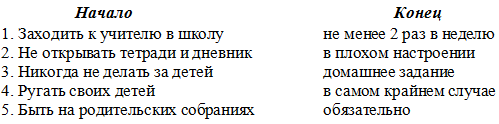 Клятва родителей первоклассников - Клянусь (будь я мать или будь я отец) Ребёнку всегда говорить "Молодец"! - Клянусь я в учёбе ребёнка не "строить", Клянусь вместе с ним иностранный освоить. - За двойки клянусь я его не ругать И делать уроки ему помогать. - А если нарушу я клятву мою, Тогда я последний свой зуб отдаю, Тогда моего обещаю ребёнка Кормить ежедневно варёной сгущёнкой! - Тогда идеальным родителем буду И клятвы моей никогда не забуду! Наказ родителям первоклассников.УчительЯ сейчас вам прочитаю
Небольшой в стихах рассказ,
Его примите как наказ.
Родителям вот что хочу я сказать:Трудно ребенка сейчас воспитать.
Многое нужно для этого знать,
Любить его надо и понимать.
Как похвалить его, как пожурить,
Серьезно, иль с юмором с ним говорить,
Детям всегда вы должны помогать,
Каждое утро их в школу собрать.
Напутствие доброе вовремя дать,
Сказочку на ночь им почитать.
А в выходной всей семьей прогуляться,
Чтобы с ребенком своим пообщаться.
Собрания классные все посещать,
Их, по возможности, не пропускать.
А самое главное, без сомнения,
Желаю огромного всем вам терпения.ЗаключениеучащиесяВ праздник солнечный весёлый.Сердце радостно стучит.«Ученик начальной школы» -Это здорово звучит.Становясь умней и старше,Все науки покорим.А за праздник этот классныйВсем «спасибо» говорим.учительНаш праздник подошёл к концу. Спасибо всем кто принял участие в нашем празднике.